10 марта 2022  года  Бейсекеевой З.Р.  проведено  очередное занятие  по СБО на тему «Приготовление радужного салата».ЦЕЛЬ: изучение технологии приготовления салата.ЗАДАЧИ:1.Познакомить с понятием «салат», с технологией приготовления салата, некоторыми формами нарезки продуктов;Приучать строго, соблюдать правила пользования режущими инструментами.2. КОРРЕКЦИОННО-РАЗВИВАЮЩИЕ:Способствовать развитию речи учащихся путем введения в их активный словарь новых слов и понятий, связанных с темой урока.Развивать практические умения обработки овощей, приготовления салатов.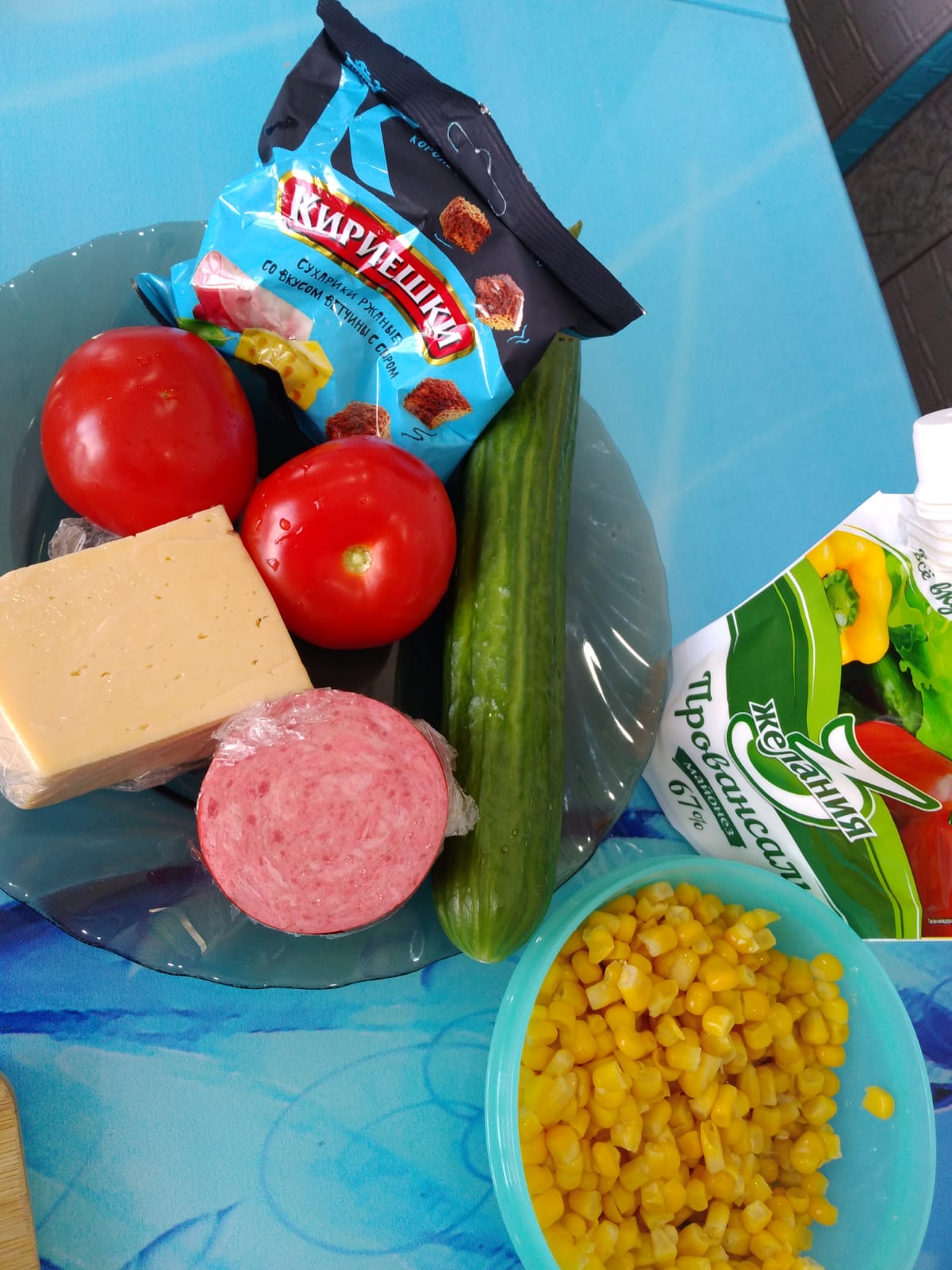 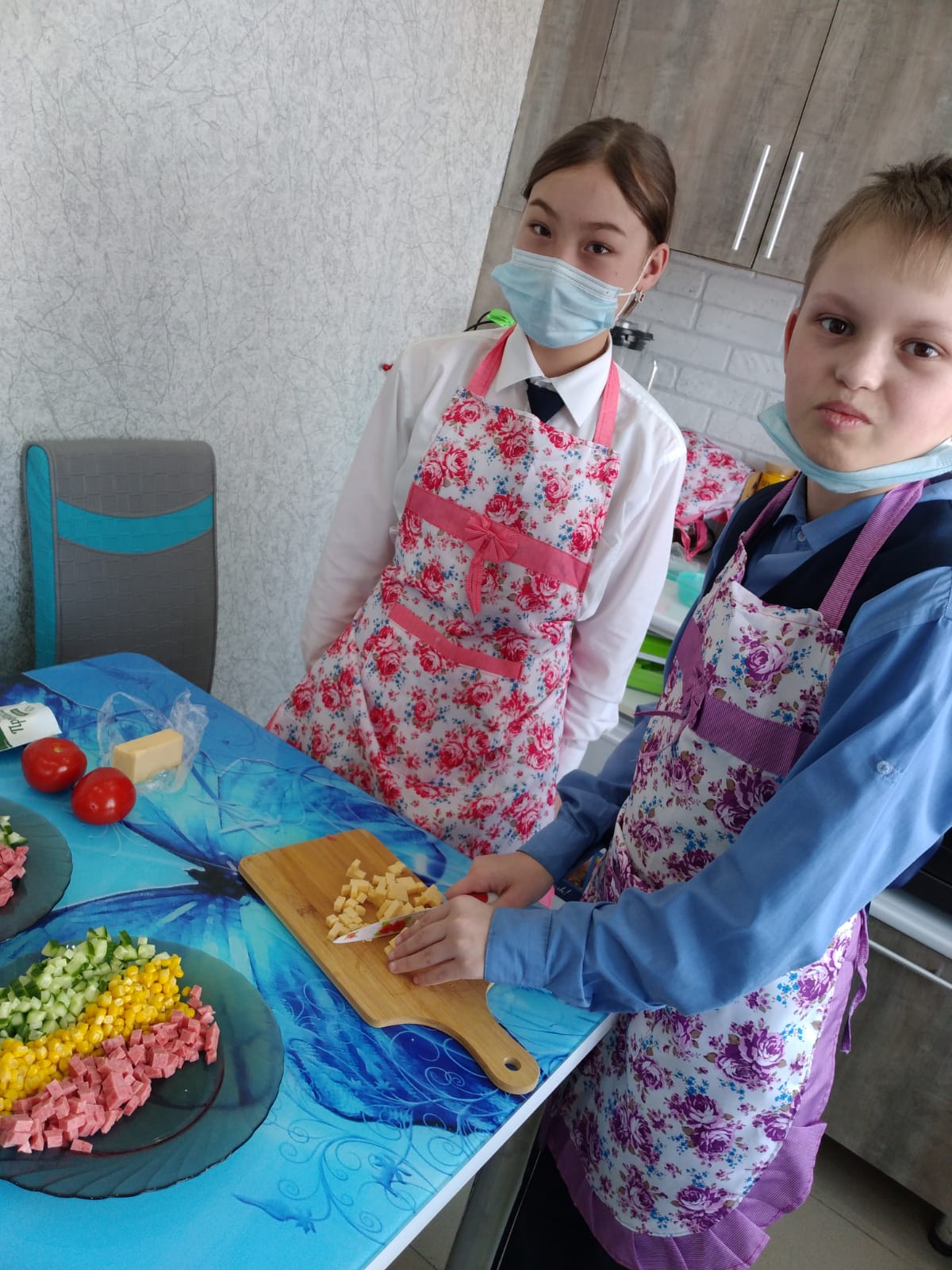 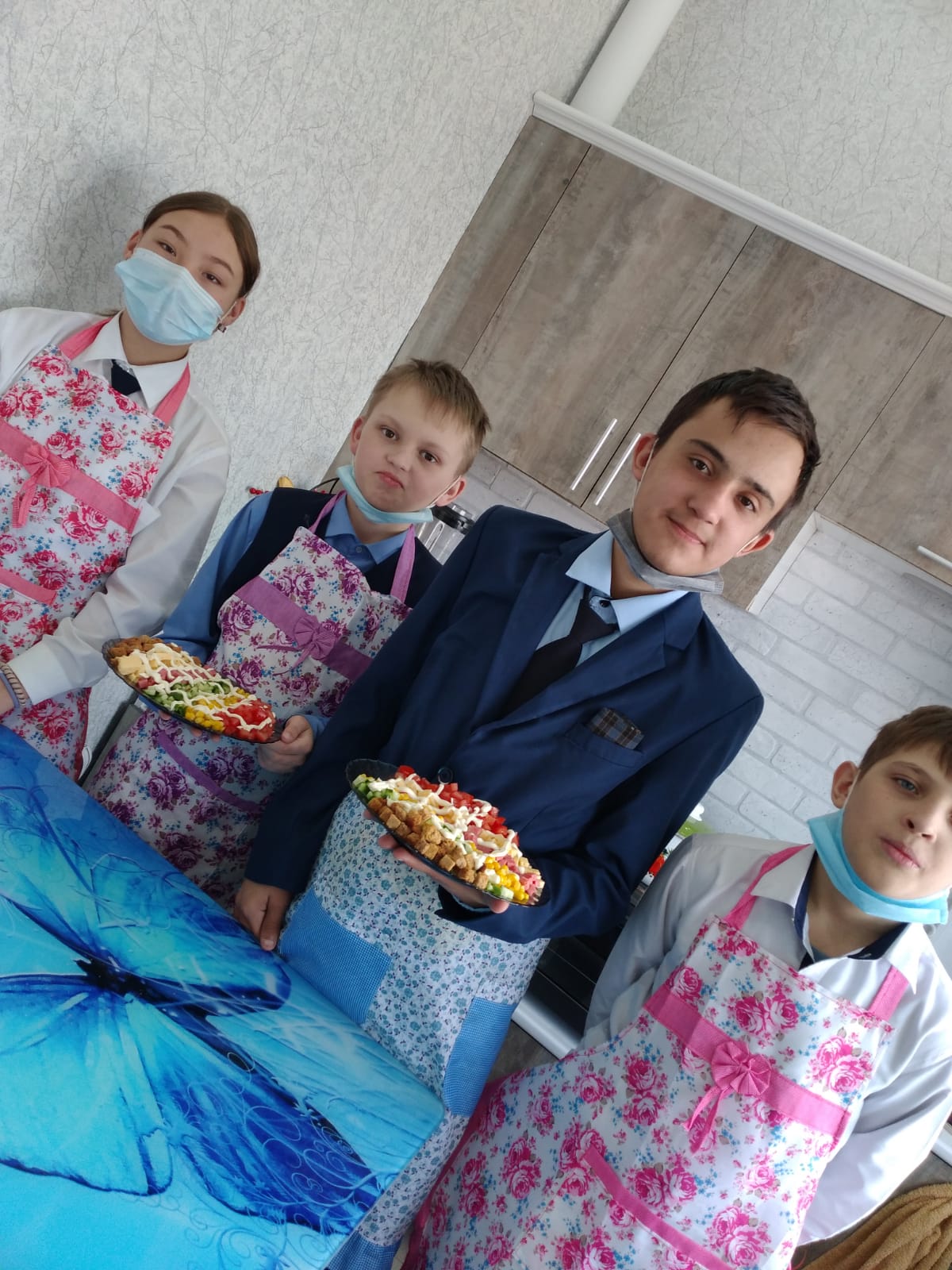 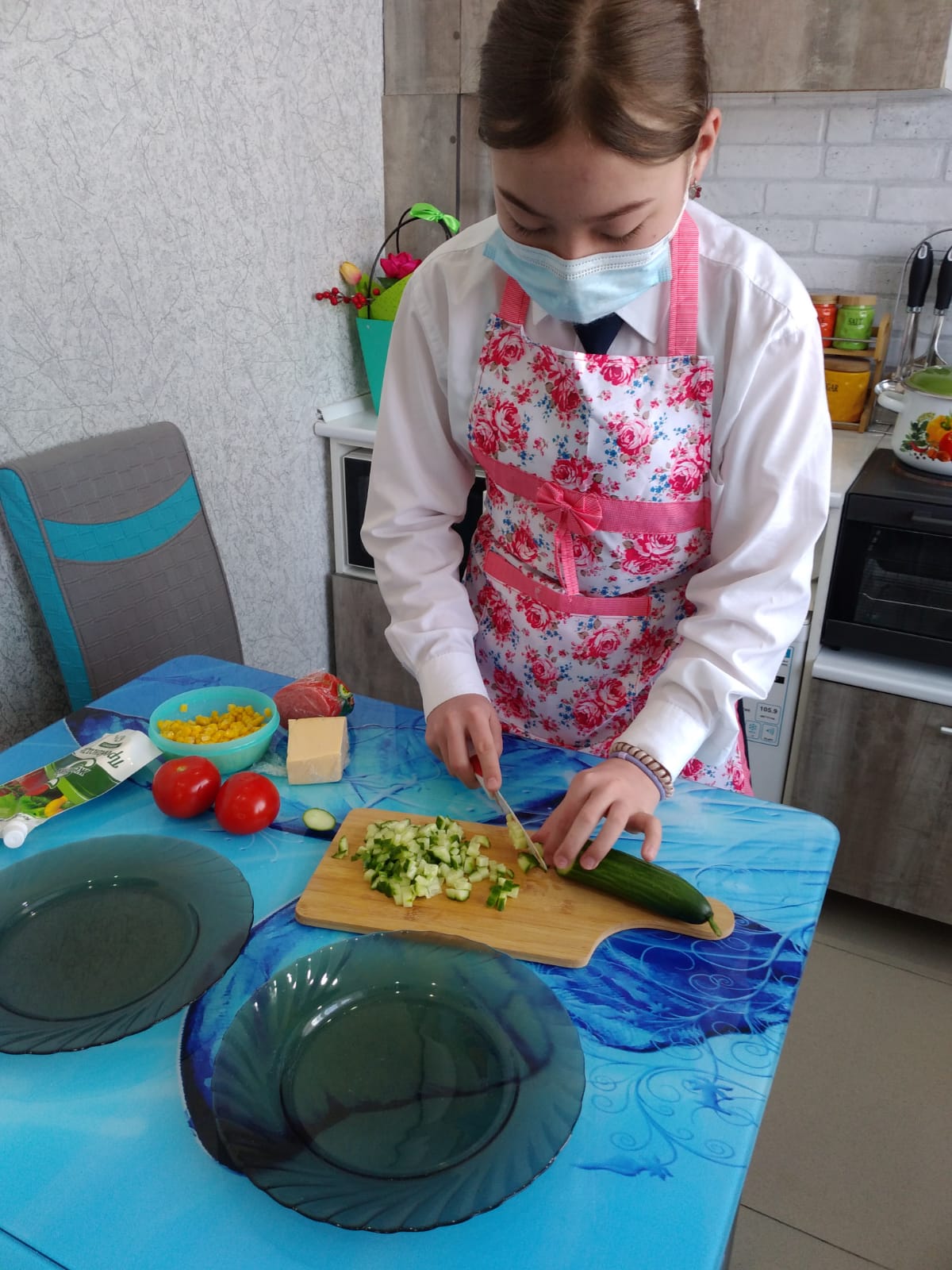 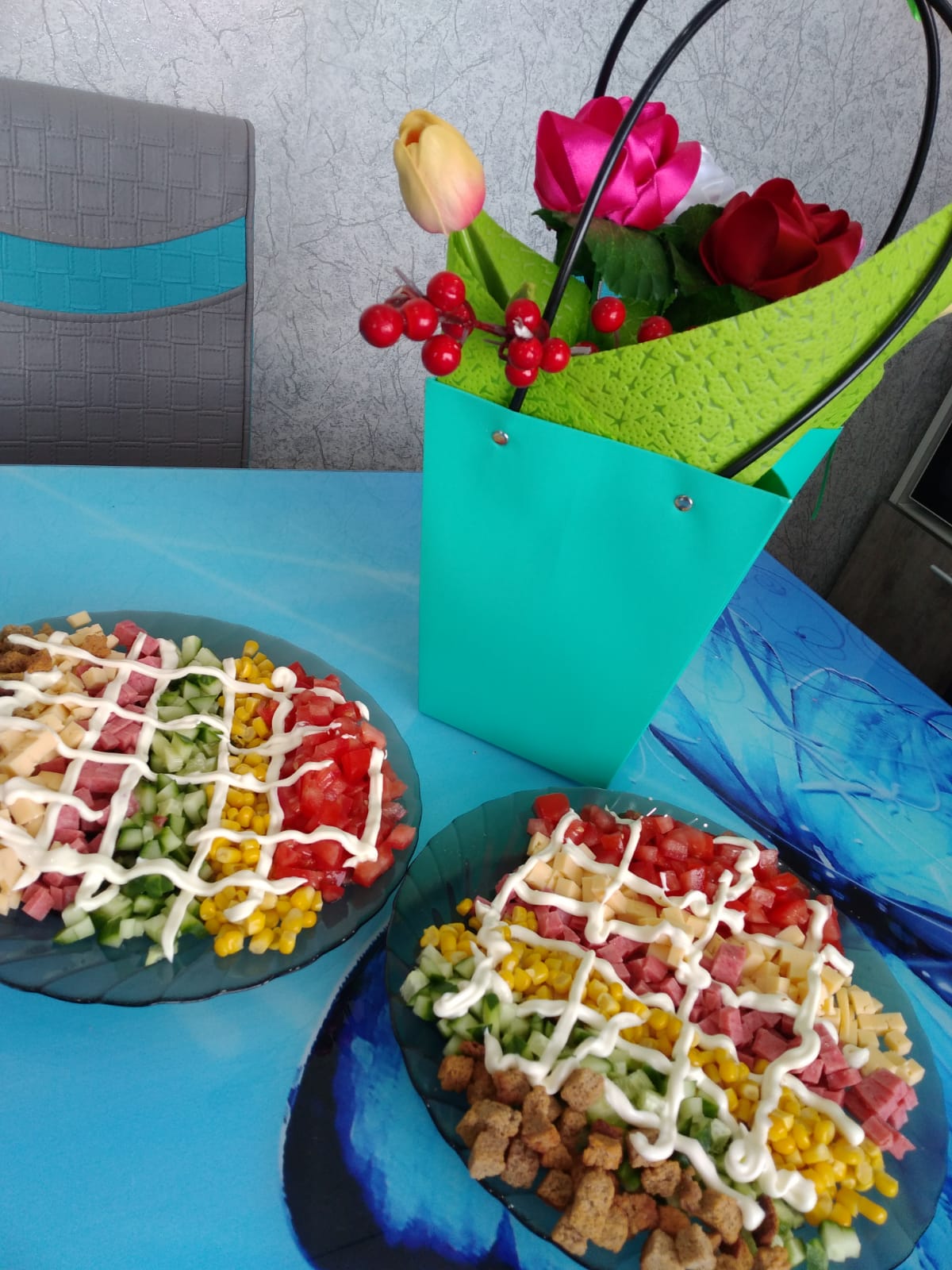 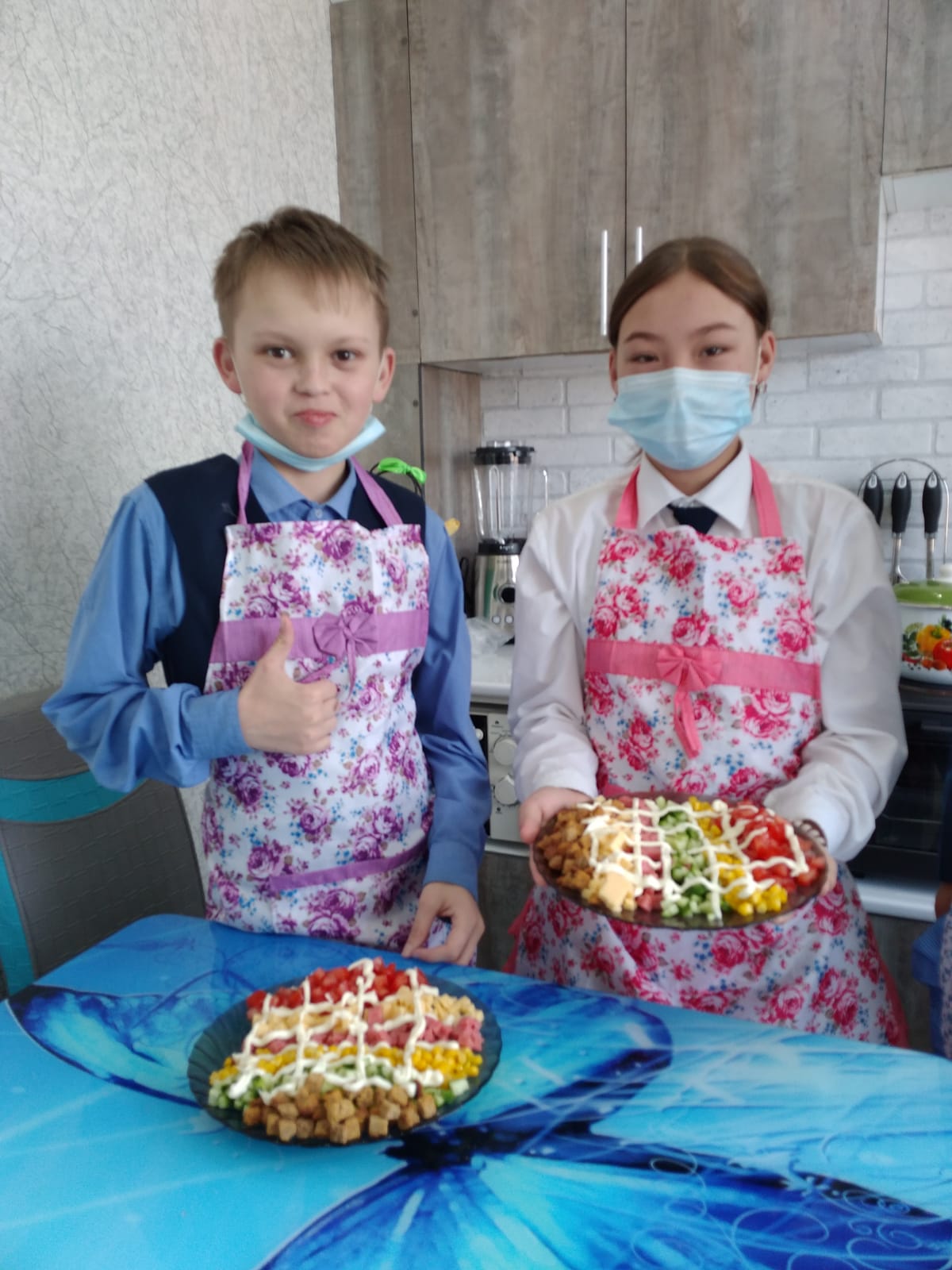 